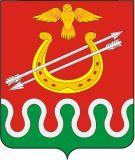 Глава Боготольского районаКрасноярского краяРАСПОРЯЖЕНИЕг. Боготол13 ноября 2023 года								№ 371-р О внесении изменений в распоряжение Главы Боготольского района от 12.01.2023 № 5-р «О графике приема граждан на 2023 год»В связи с кадровыми изменениями в администрации Боготольского района и в соответствии со статьей 13 Федерального закона от 02.05.2006 № 59-ФЗ «О порядке рассмотрения обращений граждан Российской Федерации»1 Внести в график приема граждан должностными лицами администрации Боготольского района и руководителями структурных подразделений администрации Боготольского района на 2023 год изменения согласно приложению.2. Настоящее распоряжение разместить на официальном сайте Боготольского района в сети Интернет  www.bogotol-r.ru.3. Контроль над исполнением распоряжения оставляю за собой.4. Распоряжение вступает в силу со дня подписания.Глава Боготольского района 						Н.В. БакуневичУТВЕРЖДЕНОраспоряжением главы Боготольского района13.11.2023 № 371-рГРАФИКприема граждан должностными лицами администрации Боготольского района и руководителями структурных подразделений администрации на 2023 год№ Ф.И.О.Должность Дата  приемаЧасы приема№ кабинета№ телефона1Бакуневич Надежда ВладимировнаГлава Боготольского района пятница08.00-12.00№ 372 53 842Рыбакова Светлана АлександровнаЗаместитель Главы Боготольского района по общественно-политической работеежедневно08.00-12.0013.00-17.00№ 332 39 373Цупель Наталья АлександровнаЗаместитель Главы Боготольского района по социальным вопросамежедневно08.00-12.0013.00-17.00№ 322 53 874Бодрина Лилия СергеевнаЗаместитель Главы Боготольского района по вопросам экономики и сельского хозяйстваежедневно08.00-12.0013.00-17.00№ 292 44 785Безрядин Александр ВладимировичЗаместитель Главы Боготольского района по оперативным вопросамежедневно08.00-12.0013.00-17.00№ 132 31 786Шагина Юлия АнатольевнаВрио руководителя финансового управлениясредачетверг08.00-12.0013.00-17.00№ 242 39 137Зверев Сергей НиколаевичНачальник отдела муниципального имущества и земельных отношенийежедневно08.00-12.0013.00-17.00№ 262 54 428Ларченко Екатерина ИвановнаНачальник отдела экономики и планированияежедневно08.00-12.0013.00-17.00№ 282 53 939Медельцев Николай ВалерьевичНачальник отдела по безопасности территорииежедневно08.00-12.0013.00-17.00№ 142 54 4710Щепаняк Николай ТадеевичНачальник отдела капитального строительства и архитектурыежедневно08.00-12.0013.00-17.00№ 112 57 6311Иванова Елена АнатольевнаНачальник отдела сельского хозяйстваежедневно08.00-12.0013.00-17.002 03 7812Иванова Татьяна АлексеевнаНачальник отдела по правовым вопросамежедневно08.00-12.0013.00-17.00№ 3-42 53 8613Ускова Жанна ФедоровнаЗаведующий отдела кадров, муниципальной службы и организационной работыежедневно08.00-12.0013.00-17.00№ 232 54 55